Opgave 1: (21)Differentieer de volgende functies en schrijf de uitkomst zo eenvoudig mogelijk.a)b)c)Opgave 2: (21)Differentieer de volgende functies en schrijf de uitkomst zo eenvoudig mogelijk.a)b)c)Opgave 3: (20)Gegeven is de volgende functie: a)(5)Bereken met behulp van differentiëren voor welke waarde(n) van x deze functie een horizontaal verloop heeft.b)(5)Bereken de bijbehorende waarde(n) van f(x).c)(5)Vul op de hieronder gegeven lijn het tekenoverzicht  van  in voor Tekenverloop:d)(5)Leg uit met behulp van het tekenoverzicht of hier sprake is van maxima of minima of een combinatie hiervan?Opgave 4: (19)Gegeven is de volgende functie :    a)(4)Voor welke waarde(n) van x geldt  b)(5)Voor welke waarde(n) van x geldt   en wat zijn de bijbehorende waarden voor f(x)?c)(5)Teken de functie op de bijlage.d)(5)Voor welke waarde(n) van x is de helling van de raaklijn aan de grafiek van  f(x) gelijk aan 1?Opgave 5(19)In een gevel van een woning moet een raam komen met een zo groot mogelijke oppervlakte.
De grootste breedte van de gevel is 10 m en de hoogte is 4 meter.(Zie tekening)a)(4)Wanneer de breedte van het raam gelijk is aan 2 m bereken dan de hoogte van het raam.
b)(2)Hoe groot is dan de oppervlakte?c)(4)Wanneer de breedte van het raam gelijk is aan x druk dan de lengte van lijnstuk k uit in x.
d)(5)Toon aan dat geldt:
e)(4)Bereken de maximale oppervlakte van dit raam.Bijlage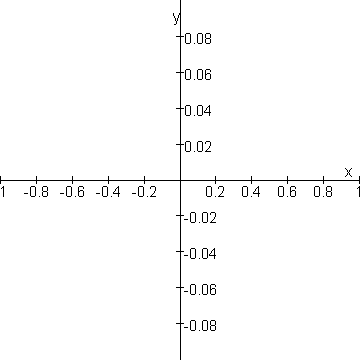 